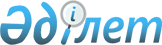 Об утверждении положения государственного учреждения "Аккайынский районный отдел ветеринарии"
					
			Утративший силу
			
			
		
					Постановление акимата Аккайынского района Северо-Казахстанской области от 16 февраля 2015 года № 64. Зарегистрировано Департаментом юстиции Северо-Казахстанской области 3 марта 2015 года № 3132. Утратило силу постановлением акимата Аккайынского района Северо-Казахстанской области от 28 ноября 2016 года № 303      Сноска. Утратило силу постановлением акимата Аккайынского района Северо-Казахстанской области от 28.11.2016 № 303 (вводится в действие по истечении десяти календарных дней после дня его первого официального опубликования).

      В соответствии со статьями 31, 37 Закона Республики Казахстан от 23 января 2001 года "О местном государственном управлении и самоуправлении в Республики Казахстан", Законом Республики Казахстан от 1 марта 2011 года "О государственном имуществе", Указом Президента Республики Казахстан от 29 октября 2012 года № 410 "Об утверждении типового положения государственного органа Республики Казахстан", акимат Аккайынского района Северо-Казахстанской области ПОСТАНОВЛЯЕТ:

      1. Утвердить положение государственного учреждения "Аккайынский районный отдел ветеринарии" согласно приложению.

      2. Контроль за исполнением настоящего постановления возложить на исполняющего обязанности руководителя аппарата акима Аккайынского района Северо-Казахстанской области Сарсымбаева С.К.

      3. Настоящее постановление вводится в действие со дня первого официального опубликования.

 ПОЛОЖЕНИЕ
 государственного учреждения "Аккайынский районный отдел ветеринарии" 1. Общие положения      1. Государственное учреждение "Аккайынский районный отдел ветеринарии" является государственным органом Республики Казахстан, осуществляющим руководство в сфере ветеринарии на территории района.

      2. Государственное учреждение "Аккайынский районный отдел ветеринарии" имеет ведомстве государственное коммунальное предприятие на праве хозяйственного ведения "Ветеринарная станция" государственного учреждения "Аккайынский районный отдел ветеринарии" акимата Аккайынского района Северо-Казахстанской области".

      3. Государственное учреждение "Аккайынский районный отдел ветеринарии" осуществляет свою деятельность в соответствии с Конституцией и законами Республики Казахстан, актами Президента и Правительства Республики Казахстан, иными нормативными правовыми актами, а также настоящим Положением.

      4. Государственное учреждение "Аккайынский районный отдел ветеринарии" является юридическим лицом в организационно-правовой форме государственного учреждения, имеет печати и штампы со своим наименованием на государственном языке, бланки установленного образца, в соответствии с законодательством Республики Казахстан, счета в органах Казначейства.

      5. Государственное учреждение "Аккайынский районный отдел ветеринарии" вступает в гражданско-правовые отношения от собственного имени.

      6. Государственное учреждение "Аккайынский районный отдел ветеринарии" имеет право выступать стороной гражданско-правовых отношений от имени государства, если оно на это уполномочено в соответствии с законодательством.

      7. Государственное учреждение "Аккайынский районный отдел ветеринарии" по вопросам своей компетенции в установленном законодательством порядке принимает решения, оформляемые приказами руководителя государственного учреждения "Аккайынский районный отдел ветеринарии" и другими актами, предусмотренными законодательством Республики Казахстан.

      8. Структура и лимит штатной численности государственного учреждения "Аккайынский районный отдел ветеринарии" утверждаются в соответствии с действующим законодательством.

      9. Местонахождение государственного учреждения "Аккайынский районный отдел ветеринарии": 150300, Северо-Казахстанская область, Аккайынский район, село Смирново, улица Народная, 37.

      10. Полное наименование государственного органа:

      на государственном языке: "Аққайың аудандық ветеринария бөлімі" мемлекеттік мекемесі;

      на русском языке: государственное учреждение "Аккайынский районный отдел ветеринарии".

      11. Настоящее Положение является учредительным документом государственного учреждения "Аккайынский районный отдел ветеринарии".

      12. Финансирование деятельности государственного учреждения "Аккайынский районный отдел ветеринарии" осуществляется из местного бюджета.

      13. Государственному учреждению "Аккайынский районный отдел ветеринарии" запрещается вступать в договорные отношения с субъектами предпринимательства на предмет выполнения обязанностей, являющихся функциями государственного учреждения "Аккайынский районный отдел ветеринарии".

      Если государственному учреждению "Аккайынский районный отдел ветеринарии" законодательными актами предоставлено право осуществлять приносящую доходы деятельность, то доходы, полученные от такой деятельности, направляются в доход государственного бюджета.

 2. Миссия, основные задачи, функции, права и обязанности государственного учреждения "Аккайынский районный отдел ветеринарии"      14. Миссия: государственного учреждения "Аккайынский районный отдел ветеринарии":

      содействие развитию и совершенствованию государственной политики в сфере ветеринарии.

      15. Задачи :

      защита животных от болезней и их лечение;

      охрана здоровья населения от болезней, общих для животных и человека;

      обеспечение ветеринарно-санитарной безопасности;

      охрана территории Республики Казахстан от заноса и распространения заразных и экзотических болезней животных из других государств;

      контроль за безопасностью и качеством ветеринарных препаратов, кормов и кормовых добавок;

      предупреждение и ликвидация загрязнения окружающей среды при осуществлении физическими и юридическими лицами деятельности в области ветеринарии;

      осуществление государственного ветеринарно-санитарного контроля и надзора на предмет соблюдения требований законодательства Республики Казахстан в области ветеринарии.

      16. Функции государственного учреждения "Аккайынский районный отдел ветеринарии":

      внесение в местный представительный орган области для утверждения правил содержания животных, правил содержания и выгула собак и кошек, правил отлова и уничтожения бродячих собак и кошек, предложений по установлению границ санитарных зон содержания животных;

      организация отлова и уничтожения бродячих собак и кошек;

      организация строительства скотомогильников (биотермических ям) и обеспечение их содержания в соответствии с ветеринарными (ветеринарно-санитарными) требованиями;

      организация и обеспечение предоставления заинтересованным лицам информации о проводимых ветеринарных мероприятиях;

      организация и проведение просветительной работы среди населения по вопросам ветеринарии;

      организация государственных комиссий по приему в эксплуатацию объектов производства, осуществляющих выращивание животных, заготовку (убой), хранение, переработку и реализацию животных, продукции и сырья животного происхождения, а также организаций по производству, хранению и реализации ветеринарных препаратов, кормов и кормовых добавок;

      обезвреживание (обеззараживание) и переработка без изъятия животных, продукции и сырья животного происхождения, представляющих опасность для здоровья животных и человека;

      возмещение владельцам стоимости обезвреженных (обеззараженных) и переработанных без изъятия животных, продукции и сырья животного происхождения, представляющих опасность для здоровья животных и человека;

      утверждение списка государственных ветеринарных врачей, имеющих право выдачи ветеринарно-санитарного заключения на объекты государственного ветеринарно-санитарного контроля и надзора;

      организация и осуществление государственного ветеринарно-санитарного контроля и надзора за соблюдением физическими и юридическими лицами законодательства Республики Казахстан в области ветеринарии в пределах соответствующей административно-территориальной единицы;

      проведение обследования эпизоотических очагов в случае их возникновения;

      выдача акта эпизоотологического обследования;

      осуществление государственного ветеринарно-санитарного контроля и надзора на предмет соблюдения требований законодательства Республики Казахстан в области ветеринарии:

      на объектах внутренней торговли;

      на объектах производства, осуществляющих выращивание животных, заготовку (убой), хранение, переработку и реализацию животных, продукции и сырья животного происхождения, а также в организациях по хранению и реализации ветеринарных препаратов, кормов и кормовых добавок (за исключением связанных с импортом и экспортом);

      у лиц, осуществляющих предпринимательскую деятельность в области ветеринарии за исключением производства ветеринарных препаратов;

      при транспортировке (перемещении), погрузке, выгрузке перемещаемых (перевозимых) объектов в пределах соответствующей административно-территориальной единицы, за исключением их экспорта (импорта) и транзита;

      на всех видах транспортных средств, по всем видам тары, упаковочных материалов, которые могут быть факторами передачи возбудителей болезней животных, за исключением экспорта (импорта) и транзита;

      на скотопрогонных трассах, маршрутах, территориях пастбищ и водопоя животных, по которым проходят маршруты транспортировки (перемещения);

      на территориях, в производственных помещениях и за деятельностью физических и юридических лиц, выращивающих, хранящих, перерабатывающих, реализующих или использующих перемещаемые (перевозимые) объекты, за исключением экспорта (импорта) и транзита;

      осуществление государственного ветеринарно-санитарного контроля и надзора за соблюдением зоогигиенических и ветеринарных (ветеринарно-санитарных) требований при размещении, строительстве, реконструкции и вводе в эксплуатацию скотомогильников (биотермических ям), объектов государственного ветеринарно-санитарного контроля и надзора, связанных с содержанием, разведением, использованием, производством, заготовкой (убоем), хранением, переработкой и реализацией, а также при транспортировке (перемещении) перемещаемых (перевозимых) объектов;

      составление акта государственного ветеринарно-санитарного контроля и надзора в отношении физических и юридических лиц;

      организация проведения ветеринарных мероприятий по энзоотическим болезням животных на территории соответствующей административно-территориальной единицы;

      организация проведения ветеринарных мероприятий по профилактике, отбору проб биологического материала и доставке их для диагностики особо опасных болезней животных по перечню, утверждаемому уполномоченным органом, а также других болезней животных;

      организация проведения мероприятий по идентификации сельскохозяйственных животных, ведению базы данных по идентификации сельскохозяйственных животных;

      определение потребности в изделиях (средствах) и атрибутах для проведения идентификации сельскохозяйственных животных и передача информации в местный исполнительный орган области;

      свод, анализ ветеринарного учета и отчетности и их представление в местный исполнительный орган области;

      внесение предложений в местный исполнительный орган области, по ветеринарным мероприятиям по профилактике заразных и незаразных болезней животных;

      внесение предложений в местный исполнительный орган области, по перечню энзоотических болезней животных, профилактика и диагностика которых осуществляются за счет бюджетных средств;

      организация хранения ветеринарных препаратов, приобретенных за счет бюджетных средств, за исключением республиканского запаса ветеринарных препаратов; 

      внесение предложений в местный исполнительный орган области о ветеринарных мероприятиях по обеспечению ветеринарно - санитарной безопасности на территории соответствующей административно-территориальной единицы;

      организация санитарного убоя больных животных;

      прием уведомлений от физических и юридических лиц о начале или прекращении осуществления предпринимательской деятельности в области ветеринарии, а также ведение государственного электронного реестра разрешений и уведомлений в соответствии с Законом Республики Казахстан "О разрешениях и уведомлениях".

      17. Права и обязанности:

      запрашивать и получать необходимую информацию от уполномоченного государственного органа в области ветеринарии и иных организаций для осуществления возложенных на него задач;

      инициировать отзыв лицензий юридических и физических лиц, осуществляющих предпринимательскую деятельность в области ветеринарии, в случаях нарушения ими установленных ветеринарно-санитарных правил и нормативов, в порядке, установленном законодательством;

      вносить предложение о создании в установленном порядке чрезвычайных противоэпизоотических комиссий;

      беспрепятственно посещать (по предъявлении служебного удостоверения) в порядке, установленном законодательством Республики Казахстан в области ветеринарии, а также получения информации о деятельности физических и юридических лиц в области ветеринарии;

      проводить отбор проб объектов государственного ветеринарно-санитарного контроля и надзора для их диагностики или ветеринарно-санитарной экспертизы с уведомлением заинтересованных лиц о сроках проведения их исследования;

      проводить государственный ветеринарно-санитарный контроль и надзор;

      выдавать ветеринарные документы;

      издавать акты в пределах полномочий, предоставленных настоящим Положением;

      при выявлении на территориях ветеринарно-санитарного благополучия, а также в неблагополучных пунктах перемещаемых (перевозимых) объектов, представляющих опасность для здоровья животных и человека, изымать и уничтожать в порядке, установленном законодательством Республики Казахстан, принимать участие в организации их обезвреживания (обеззараживания) или переработки, а также сообщать об указанных фактах в уполномоченный государственный орган в области здравоохранения;

      предъявлять иски в суд в случае нарушения законодательства Республики Казахстан в области ветеринарии.

 3. Организация деятельности государственного учреждения "Аккайынский районный отдел ветеринарии"      18. Руководство государственным учреждением "Аккайынский районный отдел ветеринарии" осуществляется руководителем, который несет персональную ответственность за выполнение возложенных на государственное учреждение "Аккайынский районный отдел ветеринарии" задач и осуществление им своих функций;

      19. Руководитель государственного учреждения "Аккайынский районный отдел ветеринарии" назначается на должность и освобождается от должности акимом района в соответствии с действующим законодательством.

      20. Руководитель государственного учреждения "Аккайынский районный отдел ветеринарии" не имеет заместителя.

      21. Полномочия руководителя государственного учреждения "Аккайынский районный отдел ветеринарии":

      организовывает и руководит работой государственного учреждения "Аккайынский районный отдел ветеринарии",

      утверждает планы работ государственного учреждения;

      действует от имени государственного учреждения;

      выдает доверенности;

      в установленном законодательством порядке поощряет работников государственного учреждения и налагает на них дисциплинарные взыскания;

      издает приказы, подписывает служебную документацию в пределах своей компетенции;

      утверждает внутренний трудовой распорядок государственного учреждения;

      осуществляет контроль за соблюдением Закона Республики Казахстан "О государственной службе" в государственном учреждении;

      осуществляет личный прием граждан;

      осуществляет полномочия, предусмотренные законодательными актами Республики Казахстан;

      обеспечивает соблюдение законодательства о государственных гарантиях равных прав и равных возможностей мужчин и женщин;

      оказание государственных услуг в соответствии с действующим законодательством Республики Казахстан;

      несет персональную ответственность за исполнение антикоррупционного законодательства.

      Исполнение полномочий руководителя государственного учреждения "Аккайынский районный отдел ветеринарии" в период его отсутствия осуществляется лицом, его замещающим в соответствии с действующим законодательством.

      22. Руководитель определяет полномочия своих специалистов в соответствии с действующим законодательством.

 4. Имущество государственного учреждения "Аккайынский районный отдел ветеринарии"      23. Государственное учреждение "Аккайынский районный отдел ветеринарии" может иметь на праве оперативного управления обособленное имущество в случаях, предусмотренных законодательством.

      Имущество государственного учреждения "Аккайынский районный отдел ветеринарии" формируется за счет имущества, переданного ему учредителем – акиматом Аккайынского района Северо-Казахстанской области, которое состоит из основных фондов и оборотных средств, а так же иного имущества (включая денежные доходы), приобретенного в результате собственной деятельности иных источников, не запрещенных законодательством Республики Казахстан.

      24. Имущество, закрепленное за государственным учреждением "Аккайынский районный отдел ветеринарии" относится к районной коммунальной собственности.

      25. Государственной учреждение "Аккайынский районный отдел ветеринарии" не вправе самостоятельно отчуждать или иным способом распоряжаться закрепленным за ним имуществом и имуществом, приобретенным за счет средств, выданных ему по плану финансирования, если иное не установлено законодательством.

 5. Реорганизация и упразднение государственного учреждения "Аккайынский районный отдел ветеринарии"      26. Реорганизация и упразднение государственного учреждения "Аккайынский районный отдел ветеринарии" осуществляются в соответствии с законодательстовм Республики Казахстан.

 6. Режим работы государственного учреждения "Аккайынский районный отдел ветеринарии" и взаимоотношения      27. Взаимоотношения между администрацией государственного учреждения "Аккайынский районный отдел ветеринарии" и его трудовым коллективом определяется в соответствии с действующим законодательством Республики Казахстан.

      28. Рабочее время государственного учреждения "Аккайынский районный отдел ветеринарии" с 9:00 до 18:30, пять дней в неделю, в выходные дни по графику, обеденный перерыв – с 13.00 до 14.30 часов.


					© 2012. РГП на ПХВ «Институт законодательства и правовой информации Республики Казахстан» Министерства юстиции Республики Казахстан
				
      И.о. акима
Аккайынского района
Северо-Казахстанской области

Е. Жакупов
Утверждено постановлением акимата Аккайынского района Северо-Казахстанской области от 16 февраля 2015 года № 64